Dr. UMA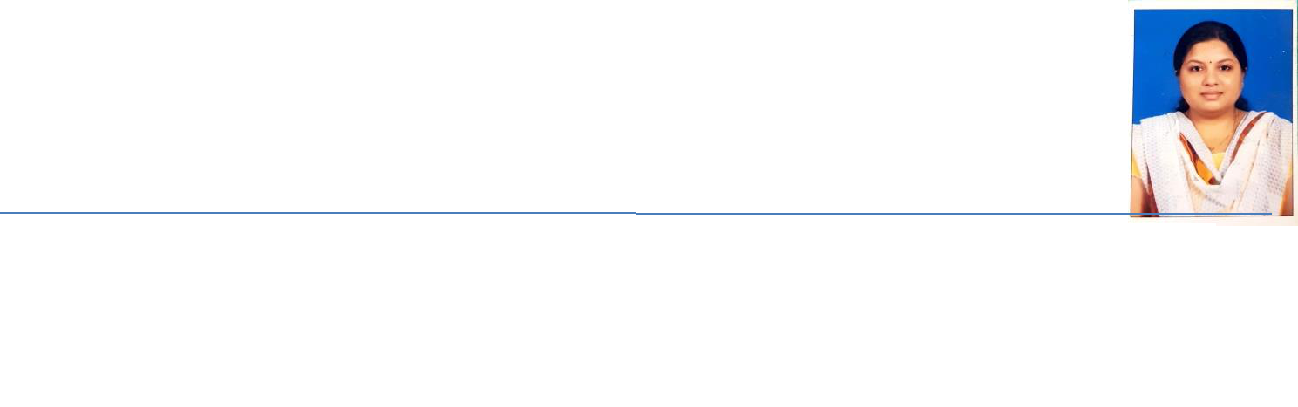 Email: uma-397479@gulfjobseeker.com  Professional SummarySelf-assured individual trained to be a hardworking Researcher as a result of working in several projects. Flexible and poised promoting well-developed skills in NetBeans and R.Well-qualified Research Associate knowledgeable about Text Mining with the background as a data reviewer, record keeper and project coordinator. Intelligent and enterprising professional always seeking ways to streamline or optimize processes.Background includes data mining, warehousing and analytics. Proficient in Machine Learning and Deep learning concepts. Quality-driven and hardworking with excellent communication and project management skills.Perceptive and logical data analyst with the proven ability to communicate with both technical professionals and end users to identify and translate business requirements. Proven ability to build and lead teams of talented professionals to develop valuable process solutions to meet business objectives.SkillsEducational Qualification and Projects done.Master’s Certification Course: Data Scientist, May 2019- May 2020Data Scientist Master’s program co-developed with IBM. Hands-on exposure to key technologies including R, SAS, Machine Learning, Python, Tableau, Hadoop and Spark.Ph.D. Computer Science, 2019.Successfully defended the thesis in a public Viva-Voce examination for the Ph.D. work, titled“Context Aware Document Search using Semantically Enhanced Clustering and Reverse Indexing Techniques” and submitted to The Bharathidasan University on 3rd of October, 2019.Bishop Heber College- Tiruchirappalli, TNDesigned clustering model based on graph structure to enhance the clustering accuracy on documents.Devised a document retrieval system based on semantic relationship between the documents based on the terms by tfidf techniques.Location based document retrieval is done by incorporating the semantic relatedness and the location names in the documents using Open-NLP and Word-Net packages.Course Work Done for Ph.D. on Text Mining and Geographical Information Retrieval withCGPA:9.75M.Phil. Computer Science, 2016.Thesis titled “Data mining to elicit predominant factors causing infertility in women” has been done and published an article regarding in an International peer-reviewed journal.Shrimati Indira Gandhi College- Tiruchirappalli, TNCGPA: 8.83Master’s in Computer Applications, Computer Applications, 2015.Had a project internship with HCL and developed an Android app AroundMe for propitious categorisation of places in close proximity using GPS.Shrimati Indira Gandhi College- Tiruchirappalli, TNCGPA: 7.38Bachelor’s in Computer Science, Computer Science, 2010.Project work done on Web Census System by using Java.Cauvery College for Women - Tiruchirappalli, TNCGPA: 7.56Professional ExperienceLecturer in Computer Science- September 2010- August 2012 for the period of 2 yearsHandled Computer Applications in Pharmacy.Concepts in Information Systems and Software.Web TechnologiesApplications of Computers in Pharmacy.BioinformaticsComputers in Data analysis in Preclinical Development.Professional TrainingHands on Experience in .Net Bio, AMPHORA, GROMACS, .NET framework SDK, R programming, W3Perl.Proficient in R programming, sound knowledge in Data Science.Participated in Two day Workshop on Predictive Analytics on from 22nd to 23rd of September 2017 at St., Joseph Institute of Management TiruchirappalliParticipated in the National Seminar on Innovative Computing Technologies organised by Holy cross college Tiruchirappalli on January 8th 2018.Attended the National seminar on Data science conducted on 2nd February 2018 by Holy cross college TiruchirappalliParticipated in the National workshop on Angular JS organised by Bishop Heber College on 25th February 2018.Participated in the National Seminar on Computing Technologies on 25th February 2018 conducted by Bishop Heber College, TiruchirappalliParticipated in One Day International Seminar on Research Concepts in Big Data Analytics and Internet of Things held on 20th March organised by Bharathidasan University, TiruchirappalliParticipated and presented a paper in the International Conference on Computer Vision,Networks and Informatics organised by The Gandhigram Rural Institute, Dindugal on 22nd and 23rd of March 2018.Research Contributions:Patents:Dr. G. Nagarajan, Dr. M. Uma, Dr. T. K. Sowmya (2019). “Evaluation of Cardio protective Activity of Aqueous and Ethanoic Extract of Lawsonia Innermis in CaCl2 Induced Arrhythmia in Albino Rats” Patent Filed: Ref. No: 201941043653. App. Number: TEMP/E-1/45161/2019-CHE. Publication date (U/S 11A): 08/11/2019.Other Main Responsibilities - Teaching Assistant• To transfer knowledge including practical skills, methods and techniques on Data Mining • Operating System • Text MiningEncourage the development of innovative approaches to course design and delivery and ensure that teaching design and delivery comply with the quality and educational standards and regulations of the department.Challenge thinking, foster debate and develop the ability of students to engage in critical discourse and rational thinking. Supervise student projects, mark and assess work and examinations and provide feedback to students.Ensure that the teaching content and methods of delivery are in accordance with equal opportunities, and respond to issues relating to staff and student needs.Core CompetenciesProfessional, growth oriented, easy adaptive and quick learner.Talented, independent, responsible, hardworking and efficient in analytical complex solving issues.An extrovert with very good blending capabilities.An absolute team player with good communication skills.Ability to deal with a diverse range of cultures and nationalities internationally.Highly competent self-motivated, hardworking with the ability to rapidly learn and apply new skills.Personal InformationDate of Birth: 20.06.1990Languages known: Tamil, English, HindiMarital Status: Married.DeclarationI solemnly declare that the above information given by me is true to the best of my knowledge.Place: Tiruchirappalli.(M.Uma)Date:Data ValidationPlanning and ImplementationData ValidationNLPActivity diagramsNLPData ProfilingProject documentationData ProfilingData VisualisationData ScienceData VisualisationText ClusteringWork HistoryText Clustering